UNIVERSIDADE ESTADUAL DE CAMPINAS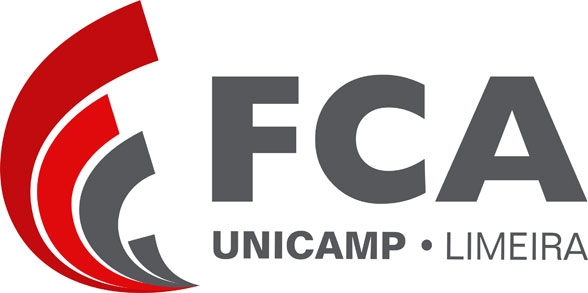 FACULDADE DE CIÊNCIAS APLICADAS – LIMEIRA/SPCURSO DE NUTRIÇÃO_____________________________________________________________________________Relatório de Estágio ObrigatórioNome do estagiário: Local de estágio: Nome do Supervisor de Estágio:Início do estágio:     Término do estágio: Nº Total de horas: 1. Mencionar as atividades desenvolvidas no período de estágio e apontar quais as disciplinas que mais se relacionam com as tarefas realizadas.2. Comentar sobre a importância do estágio para sua formação, relatando experiências importantes e dificuldades encontradas durante este período.3. Destacar pontos positivos e potencialidades do estágio4. Destacar pontos negativos e fragilidades do estágio5. O que você sugeriria para melhoria deste campo de estágio?6. Se julgar necessário, faça observações e/ou comentários.Limeira, _____ de ______________ de ______.APROVAÇÃO DO(A) COORDENADOR(A) DE GRADUAÇÃO (     ) APROVADO   (    ) REPROVADO